druk OŚR-28.............................................................................                       ............................       (nazwisko imię)                                                                 Miejscowość, data..............................................................................        (adres zamieszkania)…………………………………………………………………………………...       (dane pełnomocnika)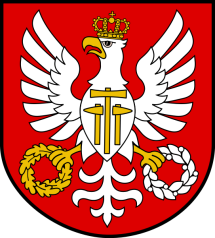 ………………………………………………………………………(nr telefonu – konieczna zgoda na przetwarzanie, należy wypełnić druk OŚR)                                                   Starosta Wielicki                                                          Rynek Górny 2                                                          32-020 Wieliczka WNIOSEKO wydanie zaświadczenia,czy rozpoczęcie inwestycji wymaga wyłączenia gruntów z produkcji rolniczej(1) Zwracam się z wnioskiem o wydanie zaświadczenia, czy rozpoczęcie inwestycji na  działce/działkach  nr ………………………………………………………………………………………………………....………………………………………………………………………………… położonej/położonych w miejscowości ………..……………………………………, obręb …………………….... w gminie ………………………………..…,
polegającej na …………………………………………………………………………………………………………………………... ………………………………………………………………………………………………………………………………………….. ……………………………………………………………………………………………… wymaga uzyskania decyzji zezwalającej na wyłączenie gruntów z produkcji rolniczej, o której mowa w art. 11 ustawy z dnia 3 lutego 1995 r. o ochronie gruntów rolnych i leśnych (tekst jednolity Dz. U. 2017r. poz. 1161).Jednocześnie informuję, że:nie prowadzę gospodarstwa rolnego*prowadzę gospodarstwo rolne i ww. inwestycja będzie/nie będzie* związana
z prowadzeniem tegoż  gospodarstwagrunt nie będzie/będzie* wykorzystywany na cele wymienione w art. 2 ust. 1
pkt …………………… ustawy z dnia 3 lutego 1995 r. o ochronie gruntów rolnych i leśnych (tekst jednolity Dz. U. 2017 r., poz. 1161)(2).Cel ubiegania się o wydanie przedmiotowego zaświadczenia …………………………………………………………………………………………………………………………………………………………………………………………………* niepotrzebne skreślićDo wniosku załączam:Pełnomocnictwo z dowodem uiszczenia opłaty skarbowej (w przypadku, gdy z wnioskiem występuje pełnomocnik).Dokumenty potwierdzające prowadzenie gospodarstwa rolnego.….......................................................Podpis wnioskodawcy lub jego pełnomocnika Art. 4.11. Ilekroć w ustawie jest mowa o wyłączeniu gruntów z produkcji - rozumie się przez to rozpoczęcie innego niż rolnicze lub leśne użytkowanie gruntów; nie uważa się za wyłączenie z produkcji gruntów, o których mowa w art. 2 ust. 1 pkt 3, jeżeli przerwa w rolniczym użytkowaniu tych obiektów jest spowodowana zmianą kierunków produkcji rolniczej i trwa nie dłużej niż 5 lat.(2) Art.2. 1. Gruntami rolnymi w rozumieniu ustawy, są grunty:[..]pod stawami rybnymi i innymi zbiornikami wodnymi, służącymi wyłącznie dla potrzeb rolnictwa;pod wchodzącymi w skład gospodarstw rolnych budynkami mieszkalnymi oraz innymi budynkami i urządzeniami służącymi wyłącznie produkcji rolniczej oraz przetwórstwu rolno-spożywczemu;pod budynkami i urządzeniami służącymi bezpośrednio do produkcji rolniczej uznanej za dział specjalny, stosownie do przepisów o podatku dochodowym od osób fizycznych i podatku dochodowym od osób prawnych;parków wiejskich oraz pod zadrzewieniami i zakrzewieniami śródpolnymi, w tym również pod pasami przeciwwietrznymi i urządzeniami przeciwerozyjnymi;rodzinnych ogrodów działkowych i ogrodów botanicznych;pod urządzeniami: melioracji wodnych, przeciwpowodziowych i przeciwpożarowych, zaopatrzenia rolnictwa w wodę, kanalizacji oraz utylizacji ścieków i odpadów dla potrzeb rolnictwa i mieszkańców wsi;zrekultywowane dla potrzeb rolnictwa;torfowisk i oczek wodnych;pod drogami dojazdowymi do gruntów rolnych.